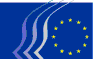 Európai Gazdasági és Szociális BizottságAZ EGSZB 2015. ÉVI CIVIL TÁRSADALMI DÍJÁRA VONATKOZÓ SZABÁLYOKA kiválóság jutalmazása a civil társadalmi kezdeményezésekben__________A)	A civil társadalmi díj konkrétabb célja és általános célkitűzéseAz évente kiadott díj konkrétabb célja civil szervezetek, illetve magánszemélyek olyan kezdeményezéseinek az elismerése és ösztönzése, amelyek nagyban hozzájárultak az európai identitás és integráció elősegítéséhez. A díj általános célkitűzése az, hogy felhívjuk a figyelmet arra a fontos szerepre, amelyet a civil szervezetek, illetve a magánszemélyek játszhatnak az európai identitás és polgárság létrehozásában, ezáltal megszilárdítva az európai integrációt erősítő közös értékeket is.B)	Az EGSZB 2015. évi civil társadalmi díjának témája: A szegénység elleni küzdelemAz Európai Bizottság Mérleg az Európa 2020 – az intelligens, fenntartható és inkluzív növekedés stratégiájáról című közleménye elismeri, hogy az EU eltávolodott attól a célkitűzésétől, hogy legalább 20 millió embert kiemeljenek a szegénység és a társadalmi kirekesztődés veszélyével fenyegető helyzetből. Azt is megállapítja, hogy „semmi sem utal a helyzetet orvosló, gyors javulás bekövetkezésére; a szegénységben élők száma 2020-ig 100 millióhoz közeli értéken maradhat. Bizonyos tagállamokban rendkívül aggasztó helyzet alakult ki a súlyos anyagi nélkülözés terjedése és az aktív kereső nélküli háztartások megszaporodása nyomán. A válság beigazolta a hatékony szociális védelmi rendszerek szükségességét.”Ezért még inkább fontos az Európa 2020 stratégia egyik legfontosabb kiemelt kezdeményezésének – a szegénység és társadalmi kirekesztés elleni európai platformnak – a megreformálása, annak érdekében, hogy valódi motorja legyen az Európa 2020 stratégia szociális és szegénység elleni kezdeményezéseiről szóló vitáknak, és foganatosítson határozottabb intézkedéseket. A 2010-ben létrehozott és 2020-ig aktív platform eredetileg közös elköteleződést kívánt kialakítani a tagállamok, az uniós intézmények és a fő érdekelt felek körében a szegénység és a társadalmi kirekesztés elleni küzdelem vonatkozásában, létrehozva az intézkedéseknek azt a dinamikus keretrendszerét, amely az intelligens, fenntartható és inkluzív növekedés három kiemelt területén alapul. Ennek ellenére a tagállamok mindeddig a pénzügyi és gazdasági kérdésekre helyezték a legnagyobb hangsúlyt. Csak igen csekély figyelmet fordítottak arra, hogy miként lehetne a szegénység csökkentésével kapcsolatos célt a foglalkoztatási intézkedéseken túlnyúlóan teljesíteni, vagy az erre a területre vonatkozó integrált stratégia kidolgozására.Globális szinten az Egyesült Nemzetek célja egy új globális partnerség létrehozása a 2015. szeptemberi ENSZ-csúcstalálkozón, a szegénység világszerte való felszámolása és a fenntartható fejlődés előmozdítása érdekében. Ez a menetrend egy új, globális szinten alkalmazható fejlesztési modellt fog kialakítani, amely az emberi jogokon alapul és emberközpontú, valamint egymást kölcsönösen erősítő módon ötvözi a szegénység felszámolását és a környezet védelmét.A 2015. évi civil társadalmi díjjal az EGSZB azokat a hivatalosan bejegyzett civil szervezetek, illetve magánszemélyek által indított kezdeményezéseket kívánja jutalmazni, amelyek célja a szegénység elleni küzdelem Európában, javítva a szegénységben élők gazdasági és a társadalmi befogadását, és csökkentve a szegénység általi fenyegetettség fokozott veszélyét.A pályázatot 2015 április/májusában hirdetjük meg, a díjak átadására pedig 2015. december 10-én kerül sor. C)	Díjazható kezdeményezésekTekintettel arra, hogy a civil társadalmi szereplőknek kiemelkedő szerepük van a szegénység elleni küzdelemben és az anyagi nélkülözés következményeinek enyhítésében, a díj konkrét célja az, hogy olyan kezdeményezéseket jutalmazzon, amelyek az alábbi területeken valósulnak meg: szociális lakhatási támogatás, oktatás és egészségügy; munkával rendelkező szegények;energiaszegénység;gyermekszegénység; hajléktalanság;pénzügyi kirekesztés és túlzott eladósodottság;együttműködés közhivatalokkal. D)	Díjazható jelöltekAz EGSZB civil társadalmi díjára az Európai Unióban hivatalosan bejegyzett, helyi, regionális, országos vagy uniós szinten tevékenykedő civil szervezetek pályázhatnak. Emellett magánszemélyek is díjazhatók.A civil szervezetek magánkezdeményezésű, nem állami szervezetek, melyek saját indíttatásból, szaktudásukhoz, képességeikhez és szerepvállalási lehetőségeikhez mérten aktívan részt vesznek közügyek alakításában. Autonóm módon tevékenykednek, tagságuk pedig abból az önkéntes polgári elkötelezettségből ered, hogy részt vegyenek ezeknek a szervezeteknek a munkájában és tevékenységében.A fenti meghatározás alapján nem tartoznak ide az olyan szervek vagy struktúrák, amelyeket valamilyen jogalkotási vagy szabályozási intézkedés keretében hoztak létre, illetve amelyekbe részben vagy teljesen kötelező a belépés.A magánszemélyek természetes személyek. Az EU területén jogszerűen tartózkodó, harmadik országbeli polgárok is díjazhatóak.A díjra érdemesnek tartott szervezeteket vagy magánszemélyeket jelölheti:az Európai Gazdasági és Szociális Bizottság egy vagy több tagja, vagyegy vagy több nemzeti gazdasági és szociális tanács (gszt) vagy hasonló intézmény, vagyegy vagy több európai civil társadalmi szervezet és hálózat.Európai civil társadalmi szervezetek és magánszemélyek nem jelölhetik saját magukat.Európai szervezeteknek azok a szervezetek minősülnek, amelyeknek több tagállamban is vannak tagjaik és társszervezeteik, és amelyek európai szinten koordinálják tevékenységeiket.A közvetlenül az EGSZB-hez küldött jelentkezéseket nem vesszük figyelembe.A nevezési és a kiválasztási eljárás teljes átláthatóságának érdekében az értékelést végző testület és a zsűri tagjai nem jelölhetnek pályázókat a díjra.E)	Nevezési eljárásNevezni az EGSZB honlapján, az alábbi címen található nevezési lap kitöltésével lehet:www.eesc.europa.eu/civilsocietyprizeA nevezési lapon minden, a zsűri által kért információt fel kell tüntetni, hogyegyrészt megállapítható legyen, hogy az érintett civil szervezetek vagy magánszemélyek megfelelnek-e a hivatalos nevezési kritériumoknak, valaminthogy meg lehessen vizsgálni, hogy a díj témájának és célkitűzéseinek szempontjából az adott civil szervezetek vagy magánszemélyek mennyire érdemlik meg a díjat.A zsűri munkájának megkönnyítése érdekében a jelentkezési lapokat és minden csatolt dokumentációt lehetőség szerint franciául vagy angolul kell benyújtani.Tájékoztatjuk a pályázókat, hogy e díjra az Unió általános költségvetésére alkalmazandó pénzügyi szabályokról és az 1605/2002/EK, Euratom tanácsi rendelet hatályon kívül helyezéséről szóló, 2012. október 25-i 966/2012/EU, Euratom európai parlamenti és tanácsi rendelet (HL L 298., 2012.10.26., 1. o.) 138. cikke, valamint az alkalmazási szabályok 211–215. cikke vonatkozik. A jelölteknek tehát csak akkor adható át a díj, ha megfelelnek a fent említett uniós pénzügyi szabályok követelményeinek. E célból fel fogják őket kérni arra, hogy megfelelően töltsék ki és írják alá a következő nyomtatványokat:nyilatkozat a kizárási kritériumokról és az összeférhetetlenség hiányáról (1. melléklet)a pályázók tájékoztatása a civil társadalmi díjra alkalmazandó szabályokról (2. melléklet).A díj átadása előtt a jelölteket arra is felkérik majd, hogy megfelelően töltsék ki és küldjék vissza az Europa weboldalon hozzáférhető pénzügyi adatlapot és a jogi személyiséget igazoló űrlapot, a megfelelő igazoló dokumentumokkal együtt.http://ec.europa.eu/budget/contracts_grants/info_contracts/legal_entities/legal_entities_en.cfmhttp://ec.europa.eu/budget/contracts_grants/info_contracts/financial_id/financial_id_en.cfm.F)	A díj odaítélésének szempontjaiA zsűri azokat a jelentkezéseket fogja értékelni, amelyek megfelelnek a C) pontban (Díjazható kezdeményezések) és a D) pontban (Díjazható jelöltek) szereplő feltételeknek, figyelembe véve az alábbiakat:1)	A díj konkrétabb célja és általános célkitűzése (A) pont);2)	A kezdeményezések hatása, az alábbi szempontok alapján:célcsoportjuk (a kezdeményezés kedvezményezettjeinek köre és az érintettek száma),milyen módon segítik elő az adott közösség jólétét,hosszú távú hatásuk,fenntarthatóságuk,európai vetületük (földrajzi lefedettségük),emberi jogok érvényesülése,eredményesség a szegénységgel összefüggő kérdésekkel kapcsolatos figyelemfelkeltés terén.3)	A kezdeményezések kiválósági foka az alábbi szempontokból:innováció,kreativitás,egyediség,szegénység és társadalmi kirekesztettség által sújtottak részvétele,bevált módszerek megosztásával kapcsolatos eredményesség.A zsűri tagjai az EGSZB elnöke és két alelnöke, a három csoport (munkaadók, munkavállalók, egyéb tevékenységek) elnökei, valamint az EGSZB főtitkára.A zsűri feladata a nyertesek végső kiválasztása, figyelembe véve azt az értékelést, amelyet egy háromfős, legalább egy független, külső értékelőt is tartalmazó értékelőcsoport készít majd el. G)	A díjjal járó pénzösszegA díj összértéke 50 000 euró, amelyen legfeljebb öt nyertes osztozhat az alábbiak szerint: az első díj 14 000 euró; a többi díjazott esetében pedig fejenként 9 000 euró.Az EGSZB nem köteles mind az öt díjat kiosztani.A díjakat a díjátadó ünnepséget követő 30 napon belül a banki átutalással fizetik ki.H)	HatáridőkA nevezések benyújtásának határideje: 2015. július 31., 23.59 (GMT+1).A nyerteseket 2015. november 13-ig értesítjük.A díjátadó ünnepségre 2015. december 10-én kerül majd sor.I)	A nevezések benyújtásaA megfelelően kitöltött nevezési lapokat az EGSZB titkárságára kell küldeni e-mailben a következő címre:civilsocietyprize@eesc.europa.euVAGY postai úton az alábbi címre:European Economic and Social Committee (EESC)Communication DepartmentRue Belliard/Belliardstraat 99Office VMA2 5/521040 Bruxelles/BrusselBELGIQUE/BELGIËTovábbi tájékoztatásért kérjük, forduljon kollégáinkhoz:Peter Lindvald Nielsen, az EGSZB Kommunikációs osztályának vezetőjeTel.: + 32 (0)2 546 92 99vagyAnna Comi, kommunikációs ügyintéző, az EGSZB Kommunikációs osztályának titkárságaTel.: + 32 (0)2 546 93 67A következő címre is küldhet e-mailt: civilsocietyprize@eesc.europa.eu.A nevezésre javaslatot tevők és maguk a javasolt szervezetek vagy személyek is visszaigazolást kapnak e-mailen arról, hogy jelentkezésük időben beérkezett, és hogy azt regisztrálták. Tájékoztatást kapnak majd a nyertesek kiválasztásának határidejéről is.Amennyiben az e-mailekre adott válaszok a többi lehetséges pályázó szempontjából is fontos információkat tartalmaznak, azokat közzétesszük az EGSZB honlapján, a civil társadalmi díj már korábban említett oldalán, a gyakran feltett kérdések között._____________